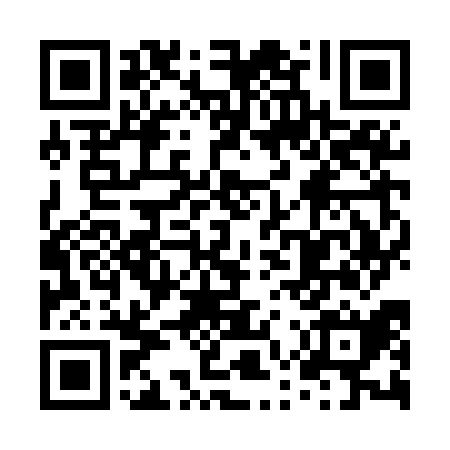 Ramadan times for Bovenhoek, BelgiumMon 11 Mar 2024 - Wed 10 Apr 2024High Latitude Method: Angle Based RulePrayer Calculation Method: Muslim World LeagueAsar Calculation Method: ShafiPrayer times provided by https://www.salahtimes.comDateDayFajrSuhurSunriseDhuhrAsrIftarMaghribIsha11Mon5:165:167:0612:544:016:436:438:2712Tue5:135:137:0412:544:026:456:458:2913Wed5:115:117:0212:544:036:466:468:3114Thu5:085:087:0012:534:046:486:488:3315Fri5:065:066:5812:534:056:506:508:3516Sat5:045:046:5512:534:066:516:518:3717Sun5:015:016:5312:534:076:536:538:3918Mon4:594:596:5112:524:086:556:558:4019Tue4:564:566:4912:524:096:576:578:4220Wed4:534:536:4612:524:106:586:588:4421Thu4:514:516:4412:514:117:007:008:4622Fri4:484:486:4212:514:127:027:028:4823Sat4:464:466:3912:514:137:037:038:5024Sun4:434:436:3712:514:147:057:058:5225Mon4:404:406:3512:504:157:067:068:5426Tue4:384:386:3312:504:167:087:088:5627Wed4:354:356:3012:504:177:107:108:5828Thu4:324:326:2812:494:187:117:119:0029Fri4:304:306:2612:494:197:137:139:0230Sat4:274:276:2412:494:207:157:159:0431Sun5:245:247:211:485:218:168:1610:071Mon5:215:217:191:485:218:188:1810:092Tue5:195:197:171:485:228:208:2010:113Wed5:165:167:151:485:238:218:2110:134Thu5:135:137:121:475:248:238:2310:155Fri5:105:107:101:475:258:258:2510:176Sat5:075:077:081:475:268:268:2610:207Sun5:045:047:061:465:278:288:2810:228Mon5:015:017:041:465:278:308:3010:249Tue4:594:597:011:465:288:318:3110:2610Wed4:564:566:591:465:298:338:3310:29